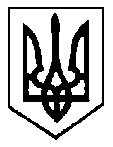                                                              УКРАЇНАБІЛКІВСЬКА СІЛЬСЬКА РАДА ВИКОНАВЧИЙ КОМІТЕТ                                           РІШЕННЯ29 липня 2021 р. №36село Білки				 Про  надання дозволу на вчинення правочину щодо нерухомого майна              Відповідно до п. 20 ч. 4 статті 42 Закону України «Про місцеве самоврядування в Україні»,  пунктів 2, 3, 4 статті 177 Сімейного кодексу України, статей 17 і 18 Закону України «Про охорону дитинства», статті 12 Закону України «Про основи соціального захисту бездомних громадян і безпритульних дітей», пункту 67 постанови Кабінету Міністрів України від 24.09.2008 року № 866 «Питання діяльності органів опіки та піклування, пов’язаної із захистом прав дитини», беручи до уваги протокольне рішення комісії з питань захисту прав дитини від 16.07.2021 р. №4, розглянувши заяву гр. Кепша Олени Петрівни, виконавчий комітет Білківської сільської ради                   В И Р І Ш И В :Надати дозвіл гр. Кепша Олені Петрівні, жительці с. Великий Раковець, вул. Довбуша, 3 щодо укладення на користь Савко Марини Петрівни, 08.09.1980 року народження, жительки с. Великий Раковець, вул. Довбуша, 3 - договору дарування житлового будинку, розташованого за адресою с. Великий Раковець, вул. Довбуша, 3, право користування яким мають неповнолітня Савко Іванна Іванівна, 21.01.2007 року народження, малолітні Савко Микола Іванович, 08.10.2009 року народження та Савко Дарина Іванівна, 23.11.2010 року народження. Будинок належить Кепша Олені Петрівні згідно Витягу з Державного реєстру речових прав на нерухоме майно про реєстрацію права власності № 88312272 від 29.05.2017 р.Надати дозвіл гр. Кепша Олені Петрівні, жительці с. Великий Раковець, вул. Довбуша, 3 щодо укладення на користь Савко Марини Петрівни, 08.09.1980 року народження, жительки с. Великий Раковець, вул. Довбуша, 3 - договору дарування земельної ділянки площею 0.2500 гектарів, кадастровий номер 2121982000:11:001:0077, призначеної для  будівництва і обслуговування житлового будинку, господарських будівель і споруд,  розташованої за адресою: с. Великий Раковець, вул. Довбуша, 3, яка належить Кепша Олені Петрівні згідно Витягу з Державного земельного кадастру про земельну ділянку від 18.07.2017 р. номер витягу: НВ-210208916201, право користування якою мають неповнолітня Савко Іванна Іванівна, 21.01.2007 року народження, малолітні Савко Микола Іванович, 08.10.2009 року народження та Савко Дарина Іванівна, 23.11.2010 року народження.Надати дозвіл гр. Кепша Олені Петрівні, жительці с. Великий Раковець, вул. Довбуша, 3 щодо укладення на користь Савко Марини Петрівни, 08.09.1980 року народження, жительки с. Великий Раковець, вул. Довбуша, 3 - договору дарування земельної ділянки площею 0.2531 гектарів, кадастровий номер 2121982000:11:001:0113, призначеної для ведення особистого селянського господарства, розташованої за адресою: с. Великий Раковець, вул. Довбуша О., яка належить Кепша Олені Петрівні згідно Витягу з Державного земельного кадастру про земельну ділянку від 22.02.2019 р. номер витягу: НВ-2103223662019, право користування якою мають неповнолітня Савко Іванна Іванівна, 21.01.2007 року народження, малолітні Савко Микола Іванович, 08.10.2009 року народження та Савко Дарина Іванівна, 23.11.2010 року народження.           Сільський голова                                                     Василь ЗЕЙКАН                                                                                